Signature de l’élève : _________________________________			Date : Signature du parent : ________________________________			Date : Liste de certaines activités admissiblesLes élèves peuvent offrir leurs services à divers organismes sans but lucratif de la communauté ou du milieu scolaire.Critères à respecter : L’activité ne peut avoir lieu durant les heures d’enseignement, être rattachée à un cours crédité, être des corvées ménagères à domicile, être accomplie par un employé rémunéré, être effectuée pour un membre de la famille, exiger la conduite d’un véhicule ou l’usage de machinerie.
Nom de l’élève : Direction de l’école : Mme Krystal MurrayÉSC de La Vérendrye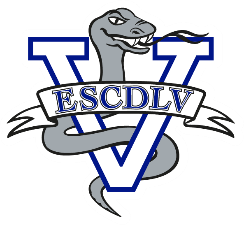 807 344-8866Description de l’activité et langue de communicationDescription of activity and language of communication# d’heures# of hoursDate de l’activitéDate of activityNom du superviseurSupervisor’s nameNuméro de téléphone du superviseurSupervisor’s phone numberSignature du superviseurSupervisor’s signatureLe superviseur s’engage à offrir à l’élève la possibilité de faire des activités dans des milieux sans danger et à assurer sa surveillance durant ces activités. Il ou elle doit s’assurer la formation ou la préparation que peut requérir une activité et fournir le matériel nécessaire. Son rôle est aussi de vérifier si l’élève termine les activités en question et de noter le nombre d’heures qu’il y a consacrées. Il est fortement recommandé que les organismes qui accueillent l’élève pour des activités communautaires offrent une formation adéquate en matière de santé et de sécurité.The supervisor agrees to offer the student the possibility of participating in activities with no risk of danger and to ensure adequate supervision during the activity. Appropriate training or preparation must be provided and required materials must be supplied. The supervisor’s role is to verify the student’s participation in the activity and to confirm the number of hours completed. It is strongly recommended that organisations offer adequate health and safety training when offering students community service opportunities.Le superviseur s’engage à offrir à l’élève la possibilité de faire des activités dans des milieux sans danger et à assurer sa surveillance durant ces activités. Il ou elle doit s’assurer la formation ou la préparation que peut requérir une activité et fournir le matériel nécessaire. Son rôle est aussi de vérifier si l’élève termine les activités en question et de noter le nombre d’heures qu’il y a consacrées. Il est fortement recommandé que les organismes qui accueillent l’élève pour des activités communautaires offrent une formation adéquate en matière de santé et de sécurité.The supervisor agrees to offer the student the possibility of participating in activities with no risk of danger and to ensure adequate supervision during the activity. Appropriate training or preparation must be provided and required materials must be supplied. The supervisor’s role is to verify the student’s participation in the activity and to confirm the number of hours completed. It is strongly recommended that organisations offer adequate health and safety training when offering students community service opportunities.Le superviseur s’engage à offrir à l’élève la possibilité de faire des activités dans des milieux sans danger et à assurer sa surveillance durant ces activités. Il ou elle doit s’assurer la formation ou la préparation que peut requérir une activité et fournir le matériel nécessaire. Son rôle est aussi de vérifier si l’élève termine les activités en question et de noter le nombre d’heures qu’il y a consacrées. Il est fortement recommandé que les organismes qui accueillent l’élève pour des activités communautaires offrent une formation adéquate en matière de santé et de sécurité.The supervisor agrees to offer the student the possibility of participating in activities with no risk of danger and to ensure adequate supervision during the activity. Appropriate training or preparation must be provided and required materials must be supplied. The supervisor’s role is to verify the student’s participation in the activity and to confirm the number of hours completed. It is strongly recommended that organisations offer adequate health and safety training when offering students community service opportunities.Le superviseur s’engage à offrir à l’élève la possibilité de faire des activités dans des milieux sans danger et à assurer sa surveillance durant ces activités. Il ou elle doit s’assurer la formation ou la préparation que peut requérir une activité et fournir le matériel nécessaire. Son rôle est aussi de vérifier si l’élève termine les activités en question et de noter le nombre d’heures qu’il y a consacrées. Il est fortement recommandé que les organismes qui accueillent l’élève pour des activités communautaires offrent une formation adéquate en matière de santé et de sécurité.The supervisor agrees to offer the student the possibility of participating in activities with no risk of danger and to ensure adequate supervision during the activity. Appropriate training or preparation must be provided and required materials must be supplied. The supervisor’s role is to verify the student’s participation in the activity and to confirm the number of hours completed. It is strongly recommended that organisations offer adequate health and safety training when offering students community service opportunities.Le superviseur s’engage à offrir à l’élève la possibilité de faire des activités dans des milieux sans danger et à assurer sa surveillance durant ces activités. Il ou elle doit s’assurer la formation ou la préparation que peut requérir une activité et fournir le matériel nécessaire. Son rôle est aussi de vérifier si l’élève termine les activités en question et de noter le nombre d’heures qu’il y a consacrées. Il est fortement recommandé que les organismes qui accueillent l’élève pour des activités communautaires offrent une formation adéquate en matière de santé et de sécurité.The supervisor agrees to offer the student the possibility of participating in activities with no risk of danger and to ensure adequate supervision during the activity. Appropriate training or preparation must be provided and required materials must be supplied. The supervisor’s role is to verify the student’s participation in the activity and to confirm the number of hours completed. It is strongly recommended that organisations offer adequate health and safety training when offering students community service opportunities.Le superviseur s’engage à offrir à l’élève la possibilité de faire des activités dans des milieux sans danger et à assurer sa surveillance durant ces activités. Il ou elle doit s’assurer la formation ou la préparation que peut requérir une activité et fournir le matériel nécessaire. Son rôle est aussi de vérifier si l’élève termine les activités en question et de noter le nombre d’heures qu’il y a consacrées. Il est fortement recommandé que les organismes qui accueillent l’élève pour des activités communautaires offrent une formation adéquate en matière de santé et de sécurité.The supervisor agrees to offer the student the possibility of participating in activities with no risk of danger and to ensure adequate supervision during the activity. Appropriate training or preparation must be provided and required materials must be supplied. The supervisor’s role is to verify the student’s participation in the activity and to confirm the number of hours completed. It is strongly recommended that organisations offer adequate health and safety training when offering students community service opportunities.Réservé à l’école Inscription dans le Relevé de notes de l’Ontario :     oui                non Signature de la direction : __________________________         Date : L’élève doit avoir un total de 40 heures minimum à la fin de sa carrière secondaire pour obtenir son diplôme. L’élève peut consulter avec le Service d’orientation s’il n’est pas certain que son activité est admissible. Activités parascolairesActivités scolaires (soirée de parents, spectacles, foires, fêtes)Clubs et comités (conseil étudiant, pastorale, club de l’environnement)Assistance au coach d’une équipe sportive de l’école ou communautaire, ainsi que lors des tournoisActivités communautaires et culturellesL’organisation d’évènements dans la communautéAide aux activités culturelles (Cabane à sucre, lever du drapeau, pièce de théâtre)Implication dans des clubs communautaires (bibliothèques municipales, musées, église, soupers communautaires, soutien auprès d’organismes de développement, cueillette de dons alimentaires, Boys and Girls Club)Activités auprès de personnes en besoinGarderies en milieu communautaire ou scolaireCamps variés tout au long de l’annéeTutorat et mentoratImplication dans des organismes communautaires (aider à entrainer une équipe sportive, activités auprès de personnes en besoin — autre qu’un membre de la famille)Œuvrer auprès de personnes avec un handicapDéblayage manuel de la neige auprès de personnes âgéesAccueil et appui auprès de familles de nouveaux arrivantsActivités reliées à l’environnementProjets d’entretien de parcs municipauxÉvénements communautaires tels que la Journée de la TerreNettoyage des fossésActivités en soins de santéÉtablissements de soins de santé et hôpitauxFoyers pour personnes âgéesSociété protectrice des animaux